АКТобщественной проверкипо обращениям жителей муниципалитета, на основании плана работы Общественной палаты г.о. Королев, 
в рамках проведения системного и комплексного общественного контроля, 
проведен мониторинг на остановочном пункте с целью установить, как водители общественного транспорта при заезде автобуса на остановочный пункт останавливают транспортное средство.Сроки проведения общественной проверки: 09.04.2021 г.Основания для проведения общественной проверки: по обращениям граждан, план работы комиссииФорма общественного контроля: мониторингПредмет общественной проверки: как водители общественного транспорта при заезде автобуса на остановочный пункт останавливают транспортное средствоСостав группы общественного контроля:Члены комиссии «по ЖКХ, капитальному ремонту, контролю за качеством работы управляющих компаний, архитектуре, архитектурному облику городов, благоустройству территорий, дорожному хозяйству и транспорту» Общественной палаты г.о. Королев: 1. Белозерова Маргарита Нурлаяновна – председатель комиссии2. Якимова Варвара Владиславовна – член комиссии3. Красуля Виталий Яковлевич – ответственный секретарь палаты4. Корнеева Ольга Борисовна – председатель Общественной палатыМобильная группа муниципальной Общественной палаты 9 апреля провела рейд по выявлению нарушений правил парковки в местах остановки маршрутных транспортных средств. Общественники в рамках плановых профилактических мероприятий проверили обеспечение доступности общественного транспорта для пассажиров, в т.ч. с инвалидностью на автобусной остановке "ст. Подлипки- Дачные" со стороны магазина "Заря" в сторону Москвы.За час рейда с 9.50 до 10.50 проверяющие из 55 проверенных автобусов выявили 13 нарушений правил остановки и парковки пассажирского транспорта, в т.ч.:- посадка/высадка на проезжей части (на расстоянии более 50 сантиметров от бордюра);- беспорядочная посадка/высадка вне остановки,что составило 24% нарушений от общего количества проверенного пассажирского транспорта, в т.ч.:- маршрут N 392 (из 6 автобусов/3 нарушения);- маршрут N 28 (  2/2 );- маршрут N 1   ( 12/0);- маршрут N 3   (  2/1 );- маршрут N 4   ( 16/5);- маршрут N 5   (  2/0 );- маршрут N 8   (  3/0 );- маршрут N 9   (  5/0 );- маршрут N 13 (  4/1 );- маршрут N 17 (  2/0 );- маршрут N 31 (  1/1 ).Целью рейда является проверка доступности общественного транспорта для всех категорий пассажиров. Нарушения будут выявляться, как в ходе плановых проверок, так и по обращениям граждан.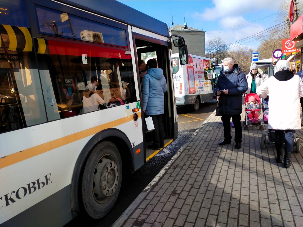 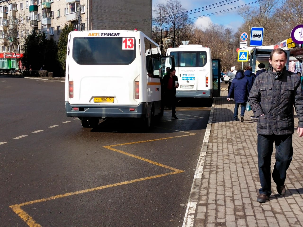 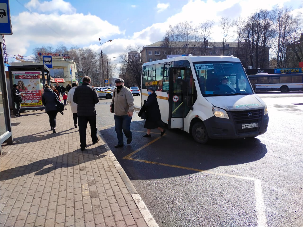 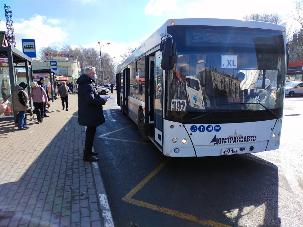 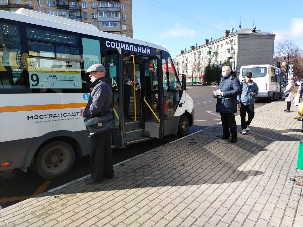 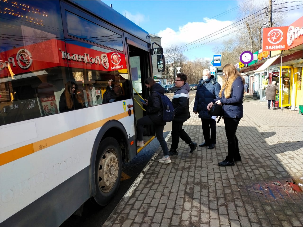 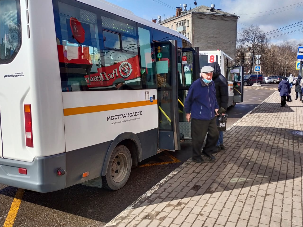 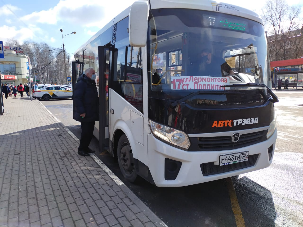 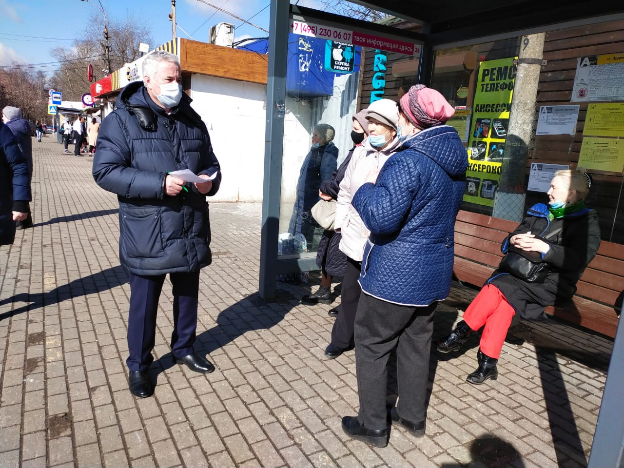 «УТВЕРЖДЕНО»Решением Совета Общественной палаты г.о. Королев Московской областиПредседатель комиссии «по ЖКХ, капитальному ремонту, контролю за качеством работы управляющих компаний, архитектуре, архитектурному облику городов, благоустройству территорий, дорожному хозяйству и транспорту»Общественной палаты г.о.Королев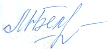 М.Н. Белозерова